教师招聘每日一练（8月13日）1.教育心理学是一门交叉学科，因此教育心理学具有双重任务，它具有( )的性质任务，又有( )的性质任务。   [单选题]正确率：57.14%2.采用道德两难故事法研究儿童青少年品德发展过程，提出了儿童青少年品德发展三水平六阶段理论的心理学家是( )。   [单选题]正确率：64.29%3.( )认为教育就是塑造行为，在教学中提出程序教育思想。   [单选题]正确率：50%4.通过猫开笼取食实验认为，学习过程是刺激与反应之间建立联系的过程的是( )。   [单选题]正确率：53.57%5.教学过程是以认识过程为基础( )的过程   [单选题]正确率：46.43%选项小计比例A.教育学，心理学 (答案)1657.14%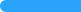 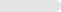 B.心理过程，心理现象27.14%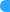 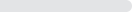 C.内部需求，道德规范13.57%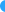 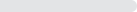 D.教育方针，心理分析932.14%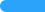 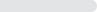 选项小计比例A.皮亚杰932.14%B.科尔伯格 (答案)1864.29%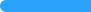 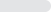 C.朱智贤00%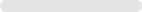 D.布鲁姆13.57%选项小计比例A.皮亚杰27.14%B.班杜拉932.14%C.朱智贤310.71%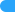 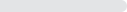 D.斯金纳 (答案)1450%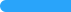 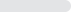 选项小计比例A.巴普洛夫310.71%B.桑代克 (答案)1553.57%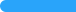 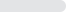 C.班杜拉725%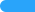 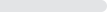 D.巴普洛夫310.71%选项小计比例A.促进教师教00%B.促进学生形成技能技巧828.57%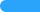 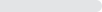 C.促进学生发展 (答案)1346.43%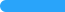 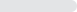 D.促进学生学习725%